YOUR INPUT IS NEEDED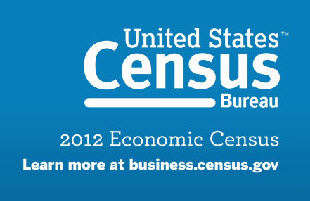 Last year, we asked you to help us reach out to businesses during the data collection phase of the 2012 Economic Census. With your help, we had excellent business response and just released the first preliminary numbers at business.census.gov.We would like your input to help us assess last year’s outreach campaign and make improvements for the future, by completing a short survey at (Survey Monkey Link). The survey has 10 questions and should take about 5 minutes to complete. This survey is being administered by SurveyMonkey.com and resides on a server outside of the Census Bureau domain. The Census Bureau cannot guarantee the protection of survey responses and advises against the inclusion of sensitive personal information in any response.Your time and input are greatly appreciated.Thank you again for helping us reach out to businesses. Their response really did make a difference.